Safe warning1, Check supply voltage whether it matches the light engine2,Prohibit to place the light engine under rain or wet spot, prevent from causing troubles or dangerof electronic shock3,Light engine should be used in droughty surroundings, not stack other things around it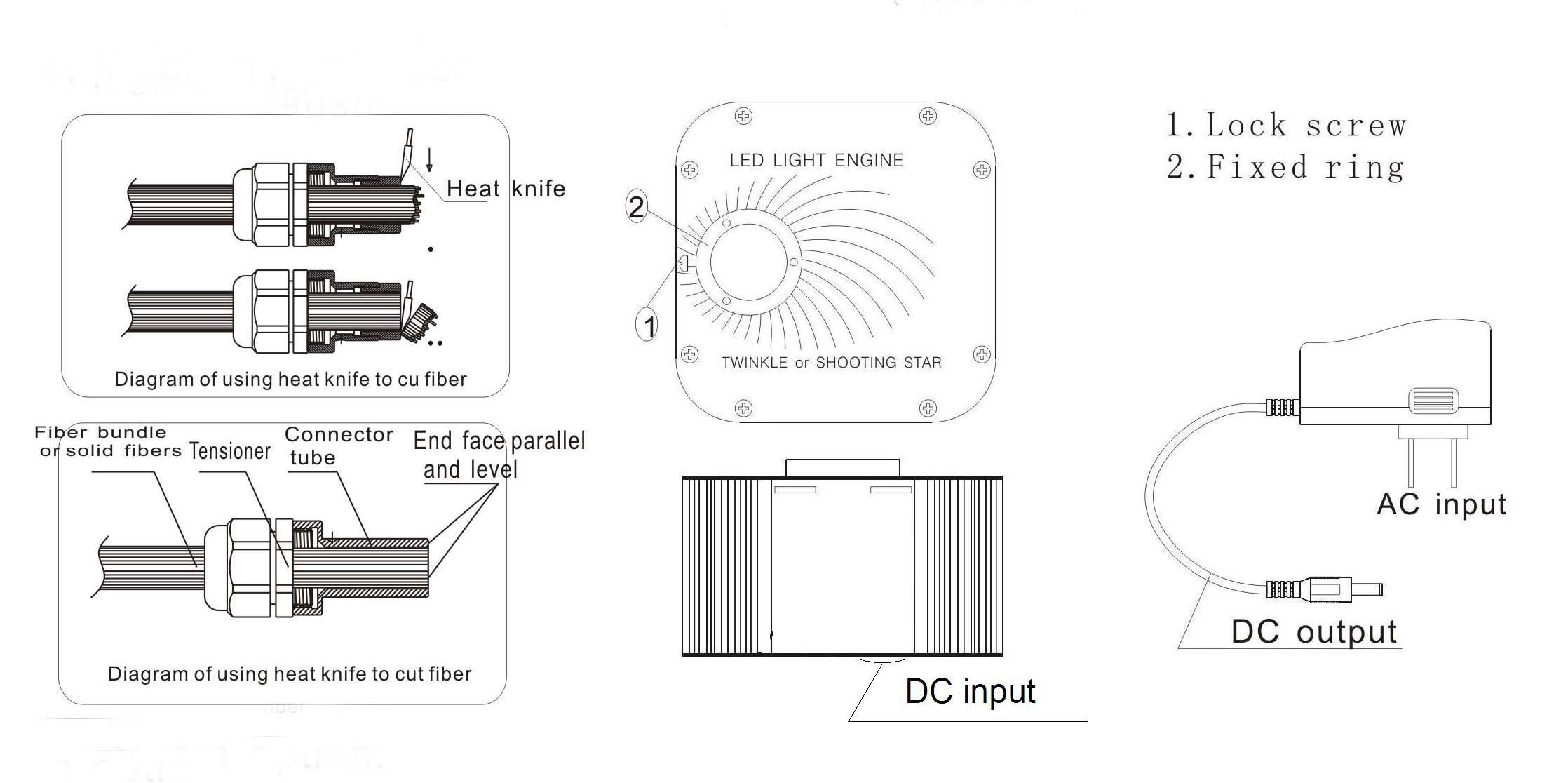 Color control(2.4G remote control)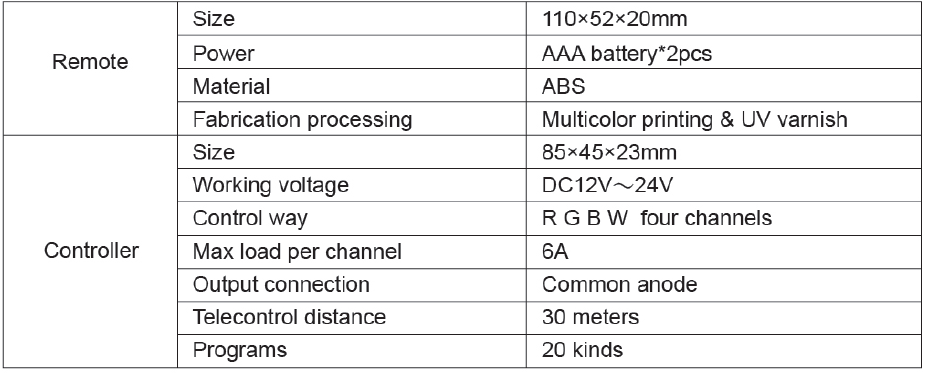 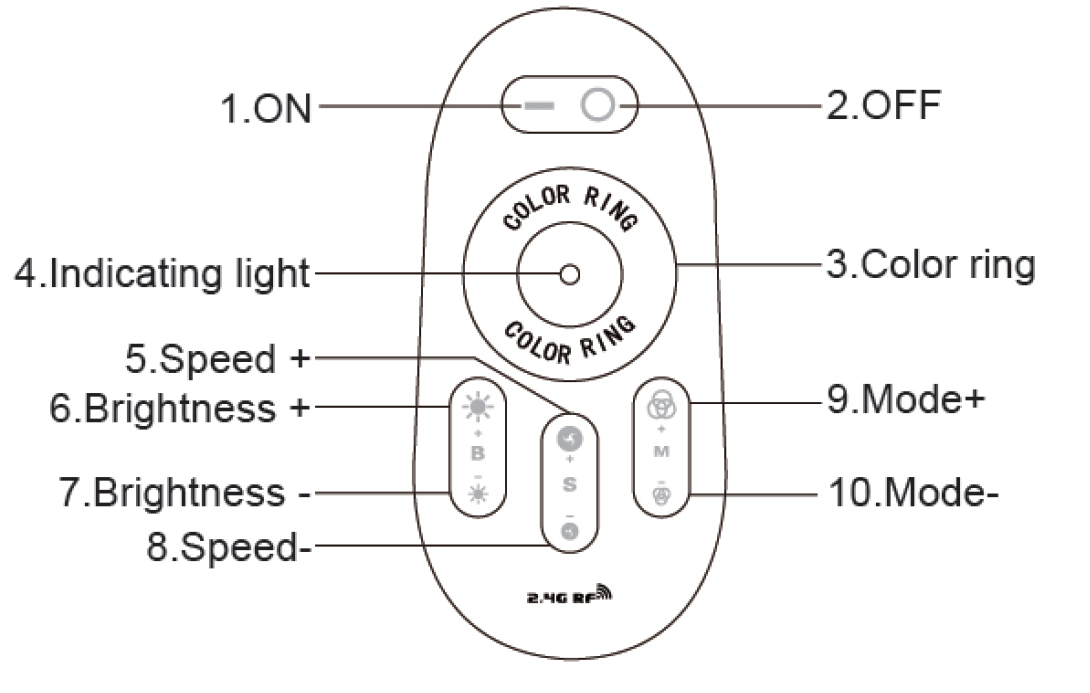 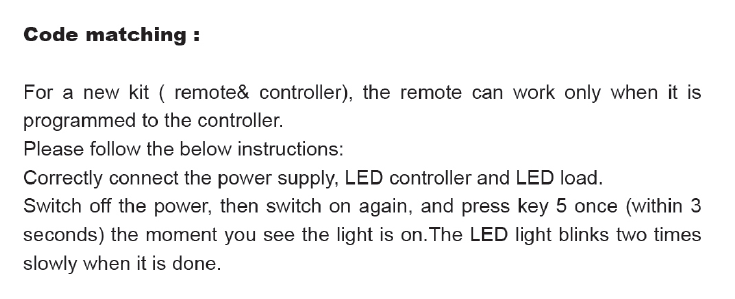 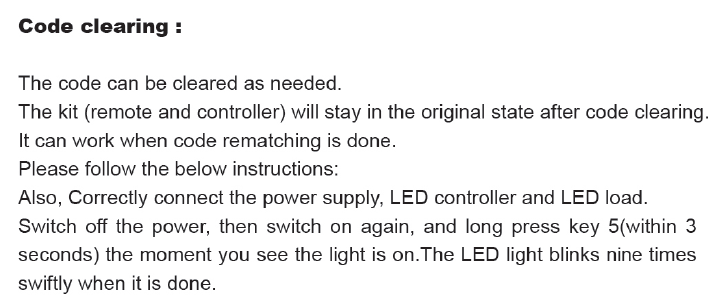 Color program list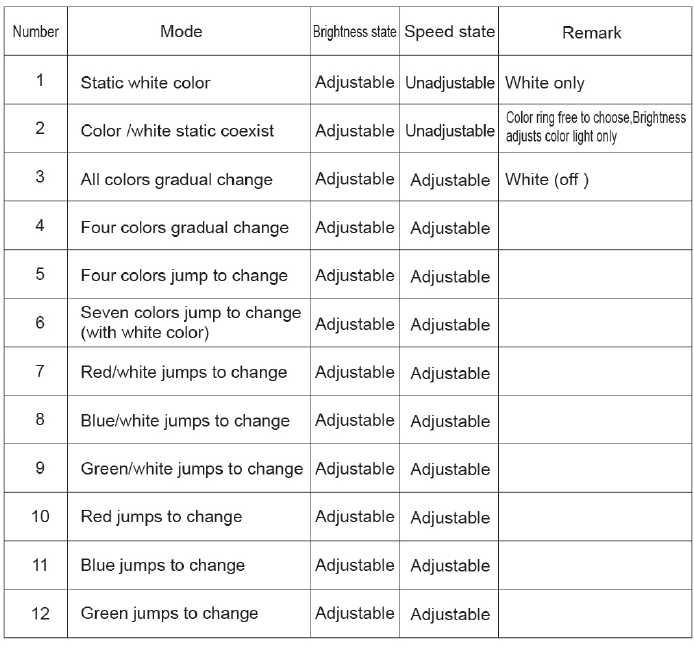 Twinkle wheel control(RF remote control)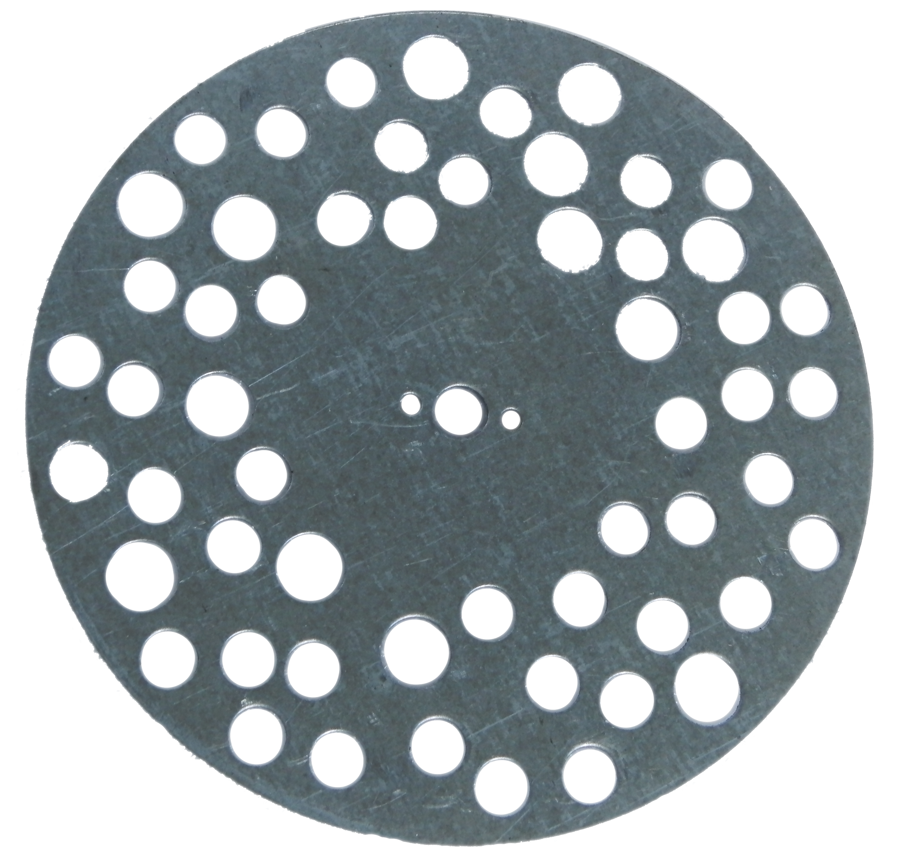 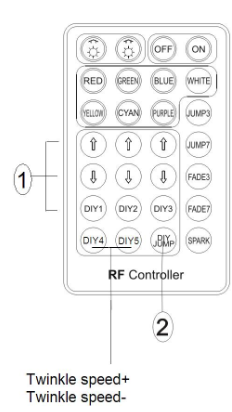 Iutput voltage12VDCPower frequencyNONEQuantity of LED1pcsColor Control2.4G remote controlColorRGBWtwinke wheel controlRF remote controlLife of LED50000HBody sizeL150*W150*H88MM
(without connector)RED180LMGearinsideGreen360LMLED brandEPILEDSBlue90LMConnector diameter:30mmWhite390LMOperate temperature-10-40°CMax power27WBody sizeL150*W150*H88MM
(without connector)